Our Ministry (우리의 사역)To One Another Ministries roots from what Jesus has already done for us. We were imperfect and were unable to reach God, but God, so rich in mercy made a way by coming down Himself to take place of our sins 
(Ephesians 2). Because of what He has done, we are able to relate with God once again, and commune with Him through the Holy Spirit. Because of what He has done, we choose to love God back, particularly by setting our hearts towards others.서로에게 사역은 예수님이 우리를 위해 하신 것으로 시작합니다. 씻을 수 없는 죄가 많은 우리를 사랑하셔서, 크신 자비로 우리를 위하여 하나님의 아들 예수님을 이 땅에 보내사 우리의 죄를 대속하시고 우리의 죄를 깨끗게 하셨습니다. 하나님이 하신 일을 통하여, 우린 다시 하나님과 관계를 (성령님을 통해서) 다시 갖게 되었습니다. 하나님이 하신 일을 통하여, 우린 하나님을 사랑하기로 결심합니다, 특히 우리의 마음을 서로에게 향하면서.Vision (비젼)Whatever you did for one of the least of these brothers and sisters of mine, you did for me.너희가 이들 내 형제 중에 아주 보잘것없는 사람 하나에게 한 일이 바로 내게 한 일이다-Matthew (마태복음) 25:40We seek to form a community of people that are concerned about others as a result of what Jesus has done for us. It will be a place where people will feel belonging and find personal peace and healing.우리는 예수님이 하신 일로 인하여 서로를 위하는 공동체를 만들 것 입니다. 이 곳에선 모이는 사람마다 하나님의 가족에 소속함을 느끼고, 개인 적인 평화와 치료를 받을 것입니다.By our words and actions, we desire people to see and feel the love of Jesus; and ultimately, encounter Him personally.우리의 말과 행동이 모범이 되어, 예수님의 사랑을 보고 느낄 수 있길 원합니다. 그로 인하여, 하나님을 모르는 사람들이 하나님과의 일대일 관계가 성립 되길 원합니다.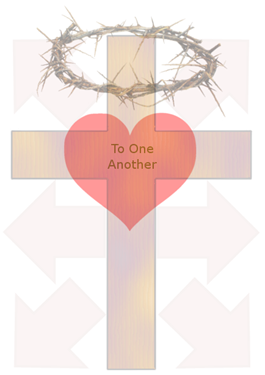 Values (가치) – How we will live (이렇게 살겠습니다)As a result of our gratefulness for what Jesus has done, we’ll seek to be worthy to be called His children by living as follows:
예수님이 하신 일로 인하여, 우리는 하나님의 자녀로 불리워 지며 자녀 된 권세를 누리며 살 것 입니다.Honor God in all we do (우리의 모든 삶 속에서 행동으로 하나님을 높입니다.)Be at constant communion with Him (Pray)
언제나 하나님과 함께 동행 (기도) 합니다.Be at position of listening – Listen for His voice; Read, study, and meditate on Scriptures
귀를 귀우린다 – 하나님의 음성을 듣고, 성경을 읽고,공부하며, 묵상 합니다. Live for Him – Make God the highest priority in life
하나님을 위하여 산다 – 무엇보다도 하나님을 삶의 우선순위로 합니다Relational Heart First (진심으로의 관계를 먼저)To place God utmost in all our dealings, then placing others next.
하나님과의 관계를 언제나 우선순위로 합니다. 그 후로는 (자신이 아니라) 다른 사람들입니다.To place our relationships with others first before technical perfection.
완벽함 보다 다른 사람들과의 관계를 우선순위로 합니다.Be to One Another - Seek the good of others before self, be gracious in all our dealings (as we have received His grace), let others know about God, gather often, connect with others by accepting one another and striving to understand the other person’s position.
서로에게 (선을) 행한다 –나 자신의 의를 내세우는 것이 아니라, 하나님이 우리에게 주신 은혜 같이 서로에게 은혜로움을 나타내며 전합니다, 하나님을 전하며, 모이기에 힘쓰고, 서로를 받아주며 그 사람의 입장에서 생각합니다.Doing our utmost to encourage and empower others to do ministries God has enabled them to
서로에게 하나님이 주신 사역들을 잘 감당 할 수 있도록 아낌없는 격려와 힘을 주세요. Be One with Other Communities of God - partner with other local communities (churches) of God in reaching out to others
하나님을 믿는 여러 지역의 공동체와 하나가 되어 믿지 않은 자들에게 더 큰 사랑을 전달하고 본이 됨을 보여 줍니다.Ministry/Discipleship focused (사역과 제자훈련 중심)Using God given talents, abilities, we will minister and disciple others to draw closer to God
하나님이 각자에게 주신 달란트 와 재능을 사용하여, 우리는 헌신하고 훈련하며 하나님과 가까워 질 수 있도록 이끌 것 입니다.Team work, encourage, empower one another
함께 일하고, 격려하며, 서로에게 힘을 줄 것 입니다. Be teachable
배울 자세를 갖겠습니다Jesus-Representing Lifestyle - Be Influential and Real (하나님을 나타내는 삶 –현실에서 본이 되는 삶을 산다)To be unashamed to insert Jesus into everything we do. Online, at work, at school, with family, with friends, with anyone we may meet.
하나님이 우리 안에 계신 것을 부끄러워하지 맙시다. 가족, 친구 그리고 우리가 만나는 모든 사람들, 더 나아가서 인터넷, 직장에서 또 한 하나님의 사랑을 드러내며 복음을 전파하고 전도하는 삶을 살 것 입니다.Aim for excellence in all we do. Be respectable, be trustworthy, be exemplary disciple of Jesus so that we may win people over to Christ
우리가 하는 모든 일에 최선을 다할 것 입니다. 존경과 신뢰를 받을 만한, 예수님의 제자의 본이 되는 삶을 살겠습니다. 그 삶을 통해서 사람들의 마음을 예수님께로 이끌 것 입니다.Be who you are without duplicity
정직하고 기만적이지 않는 삶을 살 것 입니다.What God has taught us through the Letter to the Church of Ephesus
(하나님이 에베소 교회의 편지를 통해 우리에게 가르쳐 주신 것)It starts with God (it’s not about us, but about Him) [Eph 1]하나님으로 시작된다. (이것은 우리에 대한 것이 아니요, 그를 대한 것 입니다.) [엡1]He loved us and chose us (again, it’s about Him) [Eph 1]그가 우리를 사랑하사 우리를 택하셨습니다.) (이것은 그에 대한 것 입니다. [엡1]Though we were on the path to downward spiral of destruction, God in His mercy came to deliver us from death (it is not because of our abilities or anything about us, but about His wonderful love toward us – it’s a gift!) [Eph 2]비록 우리는 영적으로 구원받을 수 없었으나, 하나님은 그의 자비로 우리를 구원 하셨습니다. (이것은 우리의 능력이나 우리가 무엇을해서 된것이 아니요, 하나님의 크신 사랑의 선물입니다.) [엡2]God has brought us, though we’re undeserving, into His family [Eph 2]자격이 없는 우리들을 하나님은 우리를 그의 가족으로 받아 들이셨습니다. [엡2]We can now be made complete in Jesus with fullness of life and power – this is God’s plan for His people [Eph 3]
우리는 이제 하나님 안에서 충만한 삶과 힘을 얻을 수 있습니다. – 이것이 하나님의 사람들을 위한 계획 이십니다. [엡3]Now therefore, because of His wonderful love to us, let us live for others. Seek unity between each other, as He is one. [Eph 4]그럼으로, 우리를 향한 그의 크신 사랑을 받은 우리는 서로를 위해 삽시다.  그가 하나인 것 처럼, 우리도 서로 하나가 됩시다. [엡4] Let us not live like we did in the past, but instead let us now be “to one another” [Eph 4]하나님의 사랑을 알기 전의 삶이 아닌, 서로를 위한 삶을 삽시다. (엡4)Let us imitate God so that people will not even perceive us as living for ourselves – let us demonstrate life living for God and others [Eph 5]하나님을 본 받는 삶을 살면서 나를 나타내는 삶이 되지 않도록 합시다 – 우리의 삶을 통해 오직 하나님과 다른 사람들을 위해 살 것을 나타냅시다. [엡5]God’s purpose for us was to relate to Him and to one another. Three key examples are in marriage, between parents/children, between bosses/subordinates. [Eph 5-6]하나님이 우리를 위한 목적은 하나님과 서로 교통하는 것 입니다. 세 가지 대표적이 예로 결혼생활, 부모와 자녀, 그리고 상사와 부하직원 입니다. [엡5-6]Let us fight this war together as one body, each of us putting our trust in God alone [Eph 6]
각 사람이 하나님을 의지하며, 이러한 전쟁을 하나의 지체가 되어 싸웁시다. [엡6]